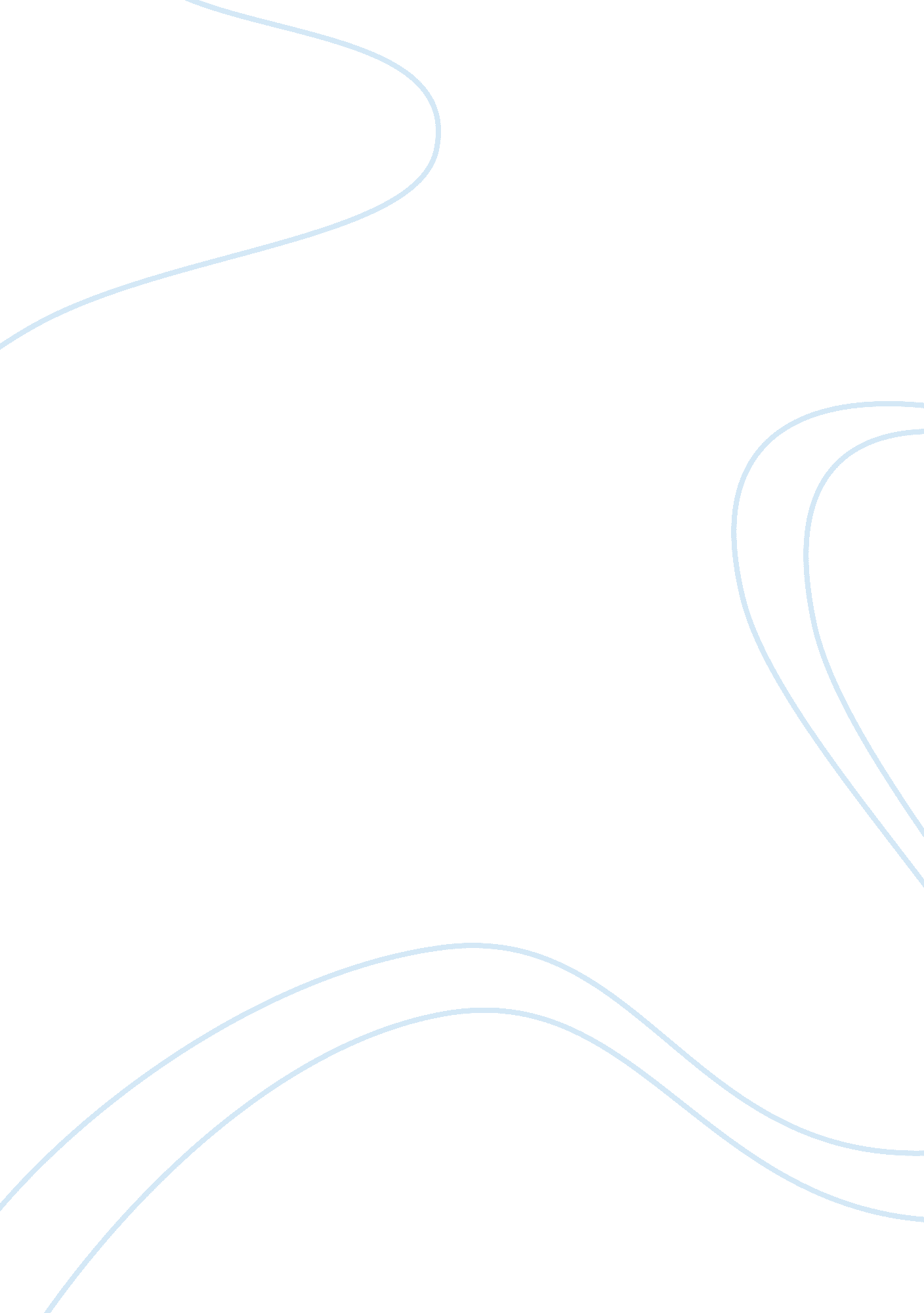 The phenomenology of mindScience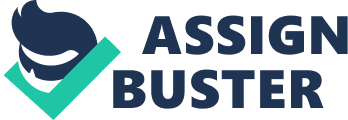 THE PHENOMENOLOGY OF MIND G. W. F. HEGEL THE PHENOMENOLOGY OF MIND Table of Contents THE PHENOMENOLOGY OF MIND ........................................................................................................... 1 G. W. F. HEGEL ...................................................................................................................................... 1 PREFACE: ON SCIENTIFIC KNOWLEDGE...................................................................................... 2 INTRODUCTION ............................................................................................................................... 28 A. CONSCIOUSNESS(1)................................................................................................................................. 33 I. CERTAINTY AT THE LEVEL OF SENSEâˆ’EXPERIENCEâˆ’THE " THIS", AND " MEANING" ........................................................................................................................................ 34 II. PERCEPTION: OR THINGS AND THEIR DECEPTIVENESS(1) ............................................. 39 III. FORCE AND THE UNDERSTANDINGâˆ’THE WORLD OF APPEARANCE AND THE SUPERSENSIBLE WORLD(1) ........................................................................................................... 46 B. SELFâˆ’CONSCIOUSNESS(1)...................................................................................................................... 60 IV. THE TRUTH WHICH CONSCIOUS CERTAINTY OF SELF REALIZES .............................. 60 THE TRUTH WHICH CONSCIOUS CERTAINTY OF SELF REALIZES .................................... 60 A. INDEPENDENCE AND DEPENDENCE OF SELFâˆ’CONSCIOUSNESS.................................. 64 LORDSHIP AND BONDAGE ............................................................................................................ 64 B. FREEDOM OF SELFâˆ’CONSCIOUSNESS: STOICISM: SCEPTICISM: THE UNHAPPY CONSCIOUSNESS .............................................................................................................................. 69 C. [FREE CONCRETE MIND](1) ................................................................................................................... 80 AA. REASON(2) .................................................................................................................................. 80 REASON'S CERTAINTY AND REASON'S TRUTH ...................................................................... 81 A. OBSERVATION AS A PROCESS OF REASON ........................................................................ 85 a(1). OBSERVATION OF NATURE.................................................................................................. 86 a (2). OBSERVATION OF ORGANIC NATURE ............................................................................ 90 b. OBSERVATION OF SELFâˆ’CONSCIOUSNESS IN ITS PURE FORM AND IN ITS RELATION TO EXTERNAL REALITYâˆ’LOGICAL AND PSYCHOLOGICAL LAWS ............. 104 b. OBSERVATION OF SELFâˆ’CONSCIOUSNESS IN ITS PURE FORM AND IN ITS RELATION TO EXTERNAL REALITYâˆ’LOGICAL AND PSYCHOLOGICAL LAWS ............. 104 c. OBSERVATION OF THE RELATION OF SELFâˆ’CONSCIOUSNESS TO ITS IMMEDIATE ACTUALITY âˆ’ PHYSIOGNOMY AND PHRENOLOGY. .................................... 108 OBSERVATION OF THE RELATION OF SELFâˆ’CONSCIOUSNESS TO ITS IMMEDIATE ACTUALITY âˆ’ PHYSIOGNOMY AND PHRENOLOGY.(1) ............................... 108 THE REALIZATION OF RATIONAL SELFâˆ’CONSCIOUSNESS THROUGH ITS OWN ACTIVITY .......................................................................................................................................... 123 THE REALIZATION OF RATIONAL SELFâˆ’CONSCIOUSNESS THROUGH ITS OWN ACTIVITY .......................................................................................................................................... 123 a. PLEASURE AND NECESSITY ................................................................................................... 127 b. THE LAW OF THE HEART, AND THE FRENZY OF SELFâˆ’CONCEIT................................ 130 c. VIRTUE AND THE COURSE OF THE WORLD ...................................................................... 134 C. INDIVIDUALITY, WHICH TAKES ITSELF TO BE REAL IN AND FOR ITSELF .............. 138 a. INTRODUCTORY NOTE: SELFâˆ’CONTAINED INDIVIDUALS ASSOCIATED AS A COMMUNITY OF ANIMALS, AND THE DECEPTION THENCE ARISING: THE REAL FACT .................................................................................................................................................. 140 SELFâˆ’CONSCIOUS INDIVIDUALS ASSOCIATED AS A COMMUNITY OF ANIMALS AND THE DECEPTION THENCE ARISING: THE REAL FACT ................................................ 141 b. REASON AS LAWGIVER ........................................................................................................... 149 c. REASON AS TESTING LAWS .................................................................................................... 151 VI. SPIRIT(1) .................................................................................................................................... 155 A. OBJECTIVE SPIRIT(1) âˆ’ THE ETHICAL ORDER(2) ............................................................. 157 i THE PHENOMENOLOGY OF MIND Table of Contents a. THE ETHICAL WORLD: LAW HUMAN AND DIVINE: MAN AND WOMAN ................... 158 b. ETHICAL ACTION. KNOWLEDGE, HUMAN AND DIVINE. GUILT AND DESTINY ...... 166 c. THE CONDITION OF RIGHT OR LEGAL STATUS................................................................ 172 B. SPIRIT IN SELFâˆ’ESTRANGEMENT âˆ’ THE DISCIPLINE OF CULTURE ........................... 175 I. THE WORLD OF SPIRIT IN SELFâˆ’ESTRANGEMENT .......................................................... 178 a. CULTURE AND ITS REALM OF ACTUAL REALITY(1)....................................................... 178 b. BELIEF AND PURE INSIGHT(1) ............................................................................................... 192 II. ENLIGHTENMENT(1) ................................................................................................................ 197 a. THE STRUGGLE OF ENLIGHTENMENT WITH SUPERSTITION(1) ................................... 198 b. THE TRUTH OF ENLIGHTENMENT(1).................................................................................... 210 III. ABSOLUTE FREEDOM AND TERROR(1) ............................................................................ 213 C. SPIRIT IN THE CONDITION OF BEING CERTAIN OF ITSELF: MORALITY ................... 218 SELFâˆ’ASSURED SPIRIT: MORALITY.......................................................................................... 219 a. THE MORAL VIEW OF THE WORLD....................................................................................... 219 b. DISSEMBLANCE ......................................................................................................................... 224 CONSCIENCE: THE " BEAUTIFUL SOUL": EVIL AND THE FORGIVENESS OF IT ............. 230 VII. RELIGION ................................................................................................................................. 246 A. NATURAL RELIGION ................................................................................................................ 251 a. GOD AS LIGHT(2) ....................................................................................................................... 252 b. PLANTS AND ANIMALS AS OBJECTS OF RELIGION(7) .................................................... 253 c. THE ARTIFICER(9) ...................................................................................................................... 254 B. RELIGION IN THE FORM OF ART(1) ...................................................................................... 256 a. THE ABSTRACT WORK OF ART .............................................................................................. 258 b. THE LIVING WORK OF ART..................................................................................................... 263 c. THE SPIRITUAL WORK OF ART .............................................................................................. 265 C. REVEALED RELIGION(1) ......................................................................................................... 273 VIII. ABSOLUTE KNOWLEDGE(1)............................................................................................... 288 ii THE PHENOMENOLOGY OF MIND G. W. F. HEGEL Translated by J. B. Baillie This page copyright © 2001 Blackmask Online. http://www. blackmask. com - PREFACE: ON SCIENTIFIC KNOWLEDGE - INTRODUCTION - A. CONSCIOUSNESS(1) - I. CERTAINTY AT THE LEVEL OF SENSEâˆ’EXPERIENCEâˆ’THE " THIS", AND " MEANING" - II. PERCEPTION: OR THINGS AND THEIR DECEPTIVENESS(1) - III. FORCE AND THE UNDERSTANDINGâˆ’THE WORLD OF APPEARANCE AND THE SUPERSENSIBLE WORLD(1) - B. SELFâˆ’CONSCIOUSNESS(1) - IV. THE TRUTH WHICH CONSCIOUS CERTAINTY OF SELF REALIZES - THE TRUTH WHICH CONSCIOUS CERTAINTY OF SELF REALIZES - A. INDEPENDENCE AND DEPENDENCE OF SELFâˆ’CONSCIOUSNESS - LORDSHIP AND BONDAGE - B. FREEDOM OF SELFâˆ’CONSCIOUSNESS: STOICISM: SCEPTICISM: THE UNHAPPY CONSCIOUSNESS - C. [FREE CONCRETE MIND](1) - AA. REASON(2) - REASON'S CERTAINTY AND REASON'S TRUTH - A. OBSERVATION AS A PROCESS OF REASON - a(1). OBSERVATION OF NATURE - a (2). OBSERVATION OF ORGANIC NATURE - b. OBSERVATION OF SELFâˆ’CONSCIOUSNESS IN ITS PURE FORM AND IN ITS RELATION TO EXTERNAL REALITYâˆ’LOGICAL AND PSYCHOLOGICAL LAWS - b. OBSERVATION OF SELFâˆ’CONSCIOUSNESS IN ITS PURE FORM AND IN ITS RELATION TO EXTERNAL REALITYâˆ’LOGICAL AND PSYCHOLOGICAL LAWS - c. OBSERVATION OF THE RELATION OF SELFâˆ’CONSCIOUSNESS TO ITS IMMEDIATE ACTUALITY âˆ’ PHYSIOGNOMY AND PHRENOLOGY. - OBSERVATION OF THE RELATION OF SELFâˆ’CONSCIOUSNESS TO ITS IMMEDIATE ACTUALITY âˆ’ PHYSIOGNOMY AND PHRENOLOGY.(1) - THE REALIZATION OF RATIONAL SELFâˆ’CONSCIOUSNESS THROUGH ITS OWN ACTIVITY - THE REALIZATION OF RATIONAL SELFâˆ’CONSCIOUSNESS THROUGH ITS OWN ACTIVITY - a. PLEASURE AND NECESSITY - b. THE LAW OF THE HEART, AND THE FRENZY OF SELFâˆ’CONCEIT - c. VIRTUE AND THE COURSE OF THE WORLD - C. INDIVIDUALITY, WHICH TAKES ITSELF TO BE REAL IN AND FOR ITSELF - a. INTRODUCTORY NOTE: SELFâˆ’CONTAINED INDIVIDUALS ASSOCIATED AS A COMMUNITY OF ANIMALS, AND THE DECEPTION THENCE ARISING: THE REAL FACT THE PHENOMENOLOGY OF MIND 1 THE PHENOMENOLOGY OF MIND - SELFâˆ’CONSCIOUS INDIVIDUALS ASSOCIATED AS A COMMUNITY OF ANIMALS AND THE DECEPTION THENCE ARISING: THE REAL FACT - b. REASON AS LAWGIVER - c. REASON AS TESTING LAWS - VI. SPIRIT(1) - A. OBJECTIVE SPIRIT(1) âˆ’ THE ETHICAL ORDER(2) - a. THE ETHICAL WORLD: LAW HUMAN AND DIVINE: MAN AND WOMAN - b. ETHICAL ACTION. KNOWLEDGE, HUMAN AND DIVINE. GUILT AND DESTINY - c. THE CONDITION OF RIGHT OR LEGAL STATUS - B. SPIRIT IN SELFâˆ’ESTRANGEMENT âˆ’ THE DISCIPLINE OF CULTURE - I. THE WORLD OF SPIRIT IN SELFâˆ’ESTRANGEMENT - a. CULTURE AND ITS REALM OF ACTUAL REALITY(1) - b. BELIEF AND PURE INSIGHT(1) - II. ENLIGHTENMENT(1) - a. THE STRUGGLE OF ENLIGHTENMENT WITH SUPERSTITION(1) - b. THE TRUTH OF ENLIGHTENMENT(1) - III. ABSOLUTE FREEDOM AND TERROR(1) - C. SPIRIT IN THE CONDITION OF BEING CERTAIN OF ITSELF: MORALITY - SELFâˆ’ASSURED SPIRIT: MORALITY - a. THE MORAL VIEW OF THE WORLD - b. DISSEMBLANCE - CONSCIENCE: THE " BEAUTIFUL SOUL": EVIL AND THE FORGIVENESS OF IT - VII. RELIGION - A. NATURAL RELIGION - a. GOD AS LIGHT(2) - b. PLANTS AND ANIMALS AS OBJECTS OF RELIGION(7) - c. THE ARTIFICER(9) - B. RELIGION IN THE FORM OF ART(1) - a. THE ABSTRACT WORK OF ART - b. THE LIVING WORK OF ART - c. THE SPIRITUAL WORK OF ART - C. REVEALED RELIGION(1) - VIII. ABSOLUTE KNOWLEDGE(1) PREFACE: ON SCIENTIFIC KNOWLEDGE In the case of a philosophical work it seems not only superfluous, but, in view of the nature of philosophy, even inappropriate and misleading to begin, as writers usually do in a preface, by explaining the end the author had in mind, the circumstances which gave rise to the work, and the relation in which the writer takes it to stand to other treatises on the same subject, written by his predecessors or his contemporaries. For whatever it might be suitable to state about philosophy in a preface âˆ’ say, an historical sketch of the main drift and point of view, the general content and results, a string of desultory assertions and assurances about the truth âˆ’ this cannot be accepted as the form and manner in which to expound philosophical truth. Moreover, because philosophy has its being essentially in the element of that universality which encloses the particular within it, the end or final result seems, in the case of philosophy more than in that of other sciences, to have absolutely expressed the complete fact itself in its very nature; contrasted with that the mere process of bringing it to light would seem, properly speaking, to have no essential significance. On the other hand, in the general idea of e. g. anatomy âˆ’ the knowledge of the parts of the body regarded as lifeless âˆ’ we are quite PREFACE: ON SCIENTIFIC KNOWLEDGE 2 THE PHENOMENOLOGY OF MIND sure we do not possess the objective concrete fact, the actual content of the science, but must, over and above, be concerned with particulars. Further, in the case of such a collection of items of knowledge, which has no real right to the name of science, any talk about purpose and suchlike generalities is not commonly very different from the descriptive and superficial way in which the contents of the science these nerves and muscles, etc. âˆ’are themselves spoken of. In philosophy, on the other hand, it would at once be felt incongruous were such a method made use of and yet shown by philosophy itself to be incapable of grasping the truth. In the same way too, by determining the relation which a philosophical work professes to have to other treatises on the same subject, an extraneous interest is introduced, and obscurity is thrown over the point at issue in the knowledge of the truth. The more the ordinary mind takes the opposition between true and false to be fixed, the more is it accustomed to expect either agreement or contradiction with a given philosophical system, and only to see reason for the one or the other in any explanatory statement concerning such a system. It does not conceive the diversity of philosophical systems as the progressive evolution of truth; rather, it sees only contradiction in that variety. The bud disappears when the blossom breaks through, and we might say that the former is refuted by the latter; in the same way when the fruit comes, the blossom may be explained to be a false form of the plant's existence, for the fruit appears as its true nature in place of the blossom. These stages are not merely differentiated; they supplant one another as being incompatible with one another. But the ceaseless activity of their own inherent nature makes them at the same time moments of an organic unity, where they not merely do not contradict one another, but where one is as necessary as the other; and this equal necessity of all moments constitutes alone and thereby the life of the whole. But contradiction as between philosophical systems is not wont to be conceived in this way; on the other hand, the mind perceiving the contradiction does not commonly know how to relieve it or keep it free from its onesidedness, and to recognize in what seems conflicting and inherently antagonistic the presence of mutually necessary moments. The demand for such explanations, as also the attempts to satisfy this demand, very easily, pass for the essential business philosophy has to undertake. Where could the inmost truth of a philosophical work be found better expressed than in its purposes and results? and in what way could these be more definitely known than through their distinction from what is produced during the same period by others working in the same field? If, however, such procedure is to pass for more than the beginning of knowledge, if it is to pass for actually knowing, then we must, in point of fact, look on it as a device for avoiding the real business at issue, an attempt to combine the appearance of being in earnest and taking trouble about the subject with an actual neglect of the subject altogether. For the real subjectâˆ’matter is not exhausted in its purpose, but in working the matter out; nor is the mere result attained the concrete whole itself, but the result along with the process of arriving at it. The purpose of itself is a lifeless universal, just as the general drift is a mere activity in a certain direction, which is still without its concrete realization; and the naked result is the corpse of the system which has left its guiding tendency behind it. Similarly, the distinctive difference of anything is rather the boundary, the limit, of the subject; it is found at that point where the subjectâˆ’matter stops, or it is what this subjectâˆ’matter is not. To trouble oneself in this fashion with the purpose and results, and again with the differences, the positions taken up and judgments passed by one thinker and another, is therefore an easier task than perhaps it seems. For instead of laying hold of the matter in hand, a procedure of that kind is all the while away from the subject altogether. Instead of dwelling within it and becoming absorbed by it, knowledge of that sort is always grasping at something else; such knowledge, instead keeping to the subjectâˆ’matter and giving itself up to it, never gets away from itself. The easiest thing of all is to pass judgments on what has a solid substantial content; it is more difficult to grasp it, and most of all difficult to do both together and produce the systematic exposition of it. The beginning of culture and of the struggle to pass out of the unbroken immediacy of naive Psychical life has always to be made by acquiring knowledge of universal principles and points of view, by striving, in the first instance, to work up simply to the thought of the subjectâˆ’matter in general, not forgetting at the same PREFACE: ON SCIENTIFIC KNOWLEDGE 3 THE PHENOMENOLOGY OF MIND time to give reasons for supporting it or refuting it, to apprehend the concrete riches and fullness contained in its various determinate qualities, and to know how to furnish a coherent, orderly account of it and a responsible judgment upon it. This beginning of mental cultivation will, however, very soon make way for the earnestness of actual life in all its fullness, which leads to a living experience of the subjectâˆ’matter itself; and when, in addition, conceptual thought strenuously penetrates to the very depths of its meaning, such knowledge and style of judgment will keep their clue place in everyday thought and conversation. 2. The element of truth is the Concept/Notion (Begriff), and its true form the scientific system The systematic development of truth in scientific form can alone be the true shape in which truth exists. To help to bring philosophy nearer to the form of scienceâˆ’that goal where it can lay aside the name of love of knowledge and be actual knowledgeâˆ’that is what I have set before me. The inner necessity that knowledge should be science lies in its very nature; and the adequate and sufficient explanation for this lies simply and solely in the systematic exposition Of philosophy itself. The external necessity, however, so far as this is apprehended in a universal way, and apart from the accident of the personal element and the particular occasioning influences affecting the individual, is the same as the internal: it lies in the form and shape in which the process of time presents the existence of its moments. To show that the time process does raise philosophy to the level of scientific system would, therefore, be the only true justification of the attempts which aim at proving that philosophy must assume this character; because the temporal process would thus bring out and lay bare the necessity of it, nay, more, would at the same time be carrying out that very aim itself. When we state the true form of truth to be its scientific characterâˆ’or, what is the same thing, when it is maintained that truth finds the medium of its existence in notions or conceptions aloneâˆ’I know that this seems to contradict an idea with all its consequences which makes great pretensions and has gained widespread acceptance and conviction at the present time. A word of explanation concerning this contradiction seems, therefore, not out of place, even though at this stage it can amount to no more than a dogmatic assurance exactly like the view we are opposing. If, that is to say, truth exists merely in what, or rather exists merely as what, is called at one time intuition, at another immediate knowledge of the Absolute, Religion, Beingâˆ’not being in the centre of divine love, but the very Being of this centre, of the Absolute itselfâˆ’from that point of view it is rather the opposite of the notional or conceptual form which would be required for systematic philosophical exposition. The Absolute on this view is not to be grasped in conceptual form, but felt, intuited; it is not its conception, but the feeling of it and intuition of it that are to have the say and find expression. 3. Present position of the spirit If we consider the appearance of a claim like this in its more general setting, and look at the level which the selfâˆ’conscious mind at present occupies, we shall find that selfâˆ’consciousness has got beyond the subâˆ’ stantial fullness of life, which it used to carry on in the element of thoughtâˆ’beyond the state of immediacy of belief, beyond the satisfaction and security arising from the assurance which consciousness possessed of being reconciled with ultimate reality and with its all. pervading presence, within as well as without. Selfâˆ’conscious mind has not merely passed beyond that to the opposite extreme of insubstantial reflection of self into self, but beyond this too. It has not merely lost its essential and concrete life, it is also conscious of this loss and of the transitory finitude characteristic of its content. Turning away from the husks it has to feed on, and confessing that it lies in wickedness and sin, it reviles itself for so doing, and now desires from philosophy not so much to bring it to a knowledge of what it is, as to obtain once again through philosophy the restoration of that sense of solidity and substantiality of existence it has lost. Philosophy is thus expected not so much to meet this want by opening up the compact solidity of substantial existence, and bringing this to the light and level of selfâˆ’consciousness âˆ’is not so much to bring chaotic conscious life back to the orderly ways of thought, and the simplicity of the notion, as to run together what thought has divided asunder PREFACE: ON SCIENTIFIC KNOWLEDGE 4 THE PHENOMENOLOGY OF MIND suppress the notion with its distinctions, and restore the feeling of existence. What it wants from philosophy is not so much insight as edification. The beautiful the holy, the eternal, religion, loveâˆ’these are the bait required to awaken the desire to bite: not the notion, but ecstasy, not the march of cold necessity in the subjectâˆ’matter, but ferment and enthusiasmâˆ’these are to be the ways by which the wealth of the concrete substance is to be stored and increasingly extended. With this demand there goes the strenuous effort, almost perfervidly zealous in its activity, to rescue mankind from being sunken in what is sensuous, vulgar, and of fleeting importance, and to raise men's eyes to the stars; as if men had quite forgotten the divine, and were on the verge of finding satisfaction, like worms, in mud and water. Time was when man had a heaven, decked and fitted out with endless wealth of thoughts and pictures. The significance of all that is, lay in the thread of light by which it was attached to heaven; instead of dwelling in the present as it is here and now, the eye glanced away over the present to the Divine, away, so to say, to a present that lies beyond. The mind's gaze had to be directed under compulsion to what is earthly, and kept fixed there; and it has needed a long time to introduce that clearness, which only celestial realities had, into the crassness and confusion shrouding the sense of things , earthly, and to make attention to the immediate present as such, which was called Experience, of interest and of value. Now we have apparently the need for the opposite of all this; man's mind and interest are so deeply rooted in the earthly that we require a like power to have them raised above that level. His spirit shows such poverty of nature that it seems to long for the mere pitiful feeling of the divine in the abstract, and to get refreshment from that, like a wanderer in the desert craving for the merest mouthful of water. By the little which can thus satisfy the needs of the human spirit we can measure the extent of its loss. This easy contentment in receiving, or stinginess in giving, does not suit the character of science. The man who only seeks edification, who wants to envelop in mist the manifold diversity of his earthly existence and thought, and craves after the vague enjoyment of this vague and indeterminate Divinityâˆ’he may look where he likes to find this: he will easily find for himself the means to procure something he can rave over and puff himself up withal. But philosophy must beware of wishing to be edifying. Still less must this kind of contentment, which holds science in contempt, take upon itself to claim that raving obscurantism of this sort is something higher than science. These apocalyptic utterances pretend to occupy the very centre and the deepest depths; they look askance at all definiteness and preciseness meaning; and they deliberately hold back from conceptual thinking and the constraining necessities of thought, as being the sort of reflection which, they say, can only feel at home in the sphere of finitude. But just as theâˆ’re is a breadth which is emptiness, there is a depth which is empty too: as we may have an extension of substance which overflows into finite multiplicity without the power of keeping the manifold together, in the same way we may have an insubstantial intensity which, keeping itself in as mere force without actual expression, is no better than superficiality. The force of mind is only as great as its expression; its depth only as deep as its power to expand and lose itself when spending and giving out its substance. Moreover, when this unreflective emotional knowledge makes a pretence of having immersed its own very self in the depths of the absolute Being, and of philosophizing in all holiness and truth, it hides from itself the fact that instead of devotion to God, it rather, by this contempt for all measurable precision and definiteness, simply attests in its own case the fortuitous character of its content, and in the other endows God with its own caprice. When such minds commit themselves to the unrestrained ferment of sheer emotion, they think that, by putting a veil over selfâˆ’consciousness, and surrendering all understanding, they are thus God's beloved ones to whom He gives His wisdom in sleep. This is the reason, too, that in point of fact, what they do conceive and bring forth in sleep is dreams. For the rest it is not difficult to see that our epoch is a birthâˆ’time, and a period of transition. The spirit of man has broken with the old order of things hitherto prevailing, and with the old ways of thinking, and is in the mind to let them all sink into the depths of the past and to set about its own transformation. It is indeed never at rest, but carried along the stream of progress ever onward. But it is here as in the case of the birth of a PREFACE: ON SCIENTIFIC KNOWLEDGE 5 THE PHENOMENOLOGY OF MIND child; after a long period of nutrition in silence, the continuity of the gradual growth in size, of quantitative change, is suddenly cut short by the first breath drawnâˆ’there is a break in the process, a qualitative change and the child is born. In like manner the spirit of the time, growing slowly and quietly ripe for the new form it is to assume, disintegrates one fragment after another of the structure of its previous world. That it is tottering to its fall is indicated only by symptoms here and there. Frivolity and again ennui, which are spreading in the established order of things, the undefined foreboding of something unknownâˆ’all these betoken that there is something else approaching. This gradual crumbling to pieces, which did not alter the general look and aspect of the whole, is interrupted by the sunrise, which, in a flash and at a single stroke, brings to âˆ’view the form and structure of the new world. But this new world is perfectly realized just as little as the newâˆ’born child; and it is essential to bear this in mind. It comes on the stage to begin with in its immediacy, in its bare generality. A building is not finished when its foundation is laid; and just as little, is the attainment of a general notion of a whole the whole itself. When we want to see an oak with all its vigour of trunk, its spreading branches, and mass of foliage, we are not satisfied to be shown an acorn instead. In the same way science, the crowning glory of a spiritual world, is not found complete in its initial stages. The beginning of the new spirit is the outcome of a widespread revolution in manifold forms of spiritual culture; it is the reward which comes after a chequered and devious course of development, and after much struggle and effort. It is a whole which, after running its course and laying bare all its content, returns again to itself ; it is the resultant abstract notion of the whole. But the actual realization of this abstract whole is only found when those previous shapes and forms, which are now reduced to ideal moments of the whole, are developed anew again, but developed and shaped within this new medium, and with the meaning they have thereby acquired. 4. The principle is not the completion; against formalism While the new world makes its first appearance merely in general outline, merely as a whole lying concealed and hidden within a bare abstraction, the wealth of the bygone life, on the other hand, is still consciously present in recollection. Consciousness misses in the new form the detailed expanse of content; but still more the developed expression of form by which distinctions are definitely determined and arranged in their precise relations. Without this last feature science has no general intelligibility, and has the appearance of being an esoteric possession of a few individualsâˆ’âˆ’an esoteric possession, because in the first instance it is only the essential principle or notion of science, only its inner nature that is to be found; and a possession of few individuals, because, at its first appearance, its content is not elaborated and expanded in detail, and thus its existence is turned into something particular. Only what is perfectly determinate in form is at the same time exoteric, comprehensible, and capable of being learned and possessed by everybody. Intelligibility is the form in which science is offered to everyone, and is the open road to it made plain for all. To reach rational knowledge by our intelligence is the just demand of the mind which comes to science. For intelligence, understanding (Verstand), is thinking, pure activity of the self in general; and what is intelligible (Verstandige) is something from the first familiar and common to the scientific and unscientific mind alike, enabling the unscientific mind to enter the domain of science. Science, at its commencement, when as yet it has reached neither detailed completeness nor perfection of form, is exposed to blame on that account. But it would be as unjust to suppose this blame to attach to its essential nature, as it is inadmissible not to be ready to recognize the demand for that further development in fuller detail. In the contrast and opposition between these two aspects (the initial and the developed stages of science) seems to lie the critical knot which scientific culture at present struggles to loosen, and about which so far it is not very clear. One side parades the wealth of its material and the intelligibility of its ideas; the other pours contempt at any rate on the latter, and makes a parade of the immediate intuitive rationality and divine quality of its content. Although the first is reduced to silence, perhaps by the inner force of truth alone, perhaps, too, by the noisy bluster of the other side, and even though having regard to the reason and nature of the case it did feel overborne, yet it does not therefore feel satisfied as regards those demands for greater PREFACE: ON SCIENTIFIC KNOWLEDGE 6 THE PHENOMENOLOGY OF MIND development; for those demands are just, but still unfulfilled. Its silence is due only in part to the victory of the other side; it is half due to that weariness and indifference which are usually the consequence when expectations are being constantly awakened by promises which are not followed up by performance. The other side no doubt at times makes an easy enough matter of having a vast expanse of content. They haul on to their territory a lot of material, that, namely, which is already familiar and arranged ill order; and since they are concerned more especially about what is exceptional, strange, and curious, they seem all the more to be in possession of the rest, which knowledge in its own way was finished and done with, as well as to have control over what was unregulated and disorderly. Hence everything appears brought within the compass of the Absolute Idea, which seems thus to be recognized in everything, and to have succeeded in becoming a system in extenso of scientific knowledge. But if we look more closely at this expanded system we find that it has not been reached by one and the same principle taking shape in diverse ways; it is the shapeless repetition of one and the same idea, which is applied in an external fashion to different material, the wearisome reiteration of it keeping up the semblance of diversity. The Idea, which by itself is no doubt the truth, really never gets any farther than just where it began, as long as the development of it consists in nothing else than such a repetition of the same formula. If the knowing subject carries round everywhere the one inert abstract form, taking up in external fashion whatever material comes his way, and dipping it into this element, then this comes about as near to fulfilling what is wanted âˆ’ viz. a selfâˆ’origination of the wealth of detail, and a selfâˆ’determining distinction of shapes and formsâˆ’as any chance fancies about the content in question. It is rather a monochrome formalism, which only arrives at distinction in the matter it has to deal with, because this is already prepared and well known. This monotonousness and abstract universality are maintained to be the Absolute. This formalism insists that to be dissatisfied therewith argues an incapacity to grasp the standpoint of the Absolute, and keep a firm hold on it. If it was once the case that the bare possibility of thinking of something in some other fashion was sufficient to refute a given idea, and the naked possibility, the bare general thought, possessed and passed for the entire substantive value of actual knowledge; similarly we find here all the value ascribed to the general idea in this bare form without concrete realization; and we see here, too, the style and method of speculative contemplation identified with dissipating and. resolving what is determinate and distinct, or rather with hurling it down, without more ado and without any justification, into the abyss of vacuity. To consider any specific fact as it is in the Absolute, consists here in nothing else than saying about it that, while it is now doubtless spoken of as something specific, yet in the Absolute, in the abstract identity A = A, there is no such thing at all, for everything is there all one. To pit this single assertion, that " in the Absolute all is one", against the organized whole of determinate and complete knowledge, or of knowledge which at least aims at and demands complete developmentâˆ’to give out its Absolute as the night in which, as we say, all cows are blackâˆ’that is the very naivete of emptiness of knowledge. The formalism which has been deprecated and despised by recent philosophy, and which has arisen once more in philosophy itself, will not disappear from science, even though its inadequacy is known and felt, till the knowledge of absolute reality has become quite clear as to what its own true nature consists in. Having in mind that the general idea of what is to be done, if it precedes the attempt to carry it out, facilitates the comprehension of this process, it is worth while to indicate here some rough idea of it, with the hope at the same time that this will give us the opportunity to set aside certain forms whose habitual presence is a hindrance in the way of speculative knowledge. 5. The absolute is subject âˆ’âˆ’ In my viewâˆ’a view which the developed exposition of the system itself can alone justifyâˆ’everything depends on grasping and expressing the ultimate truth not as Substance but as Subject as well. At the same time we must note that concrete substantiality implicates and involves the universal or the immediacy of knowledge itself, as well as that immediacy which is being, or immediacy qua object for knowledge. If the generation PREFACE: ON SCIENTIFIC KNOWLEDGE 7 THE PHENOMENOLOGY OF MIND which heard God spoken of as the One Substance was shocked and revolted by such a characterization of his nature, the reason lay partly in the instinctive feeling that in such a conception selfâˆ’consciousness was simply submerged, and not preserved. But partly, again, the opposite position, which maintains thinking to be merely subjective thinking, abstract universality as such, is exactly the same bare uniformity, is undifferentiated, unmoved substantiality. And even if, in the third place, thought combines with itself the being of substance, and conceives immediacy or intuition (Anschauung) as thinking, it is still a question whether this intellectual intuition does not fall back into that inert, abstract simplicity, and exhibit and expound reality itself in an unreal manner. 6. âˆ’âˆ’ and what this is The living substance, further, is that being which is truly subject, or, what is the same thing, is truly realized and actual (wirklich) solely in the process of positing itself, or in mediating with its own self its transitions from one state or position to the opposite. As subject it is pure and simple negativity, and just on that account a process of splitting up what is simple and undifferentiated, a process of duplicating and setting factors in opposition, which [process] in turn is the negation of this indifferent diversity and of the opposition of factors it entails. True reality is merely this process of reinstating selfâˆ’identity, of reflecting into its own self in and from its other, and is not an original and primal unity as such, not an immediate unity as such. It is the process of its own becoming, the circle which presupposes its end as its purpose, and has its end for its beginning; it becomes concrete and actual only by being carried out, and by the end it involves. The life of God and divine intelligence, then, can, if we like, be spoken of as love disporting with itself; but this idea falls into edification, and even sinks into insipidity, if it lacks the seriousness, the suffering, the patience, and the labour of the negative. Per se the divine life is no doubt undisturbed identity and oneness with itself, which finds no serious obstacle in otherness and estrangement, and none in the surmounting of this estrangement. But this " per se" is abstract generality, where we abstract from its real nature, which consists in its being objective. to itself, conscious of itself on its own account (fer sich zu sein); and where consequently we neglect altogether the selfâˆ’movement which is the formal character of its activity. If the form is declared to correspond to the essence, it is just for that reason a misunderstanding to suppose that knowledge can be content with the " per se", the essence, but can do without the form, that the absolute principle, or absolute intuition, makes the carrying out of the former, or the development of the latter, needless. Precisely because the form is as necessary to the essence as the essence to itself, absolute reality must not be conceived of and expressed as essence alone, i. e. as immediate substance, or as pure selfâˆ’intuition of the Divine, but as form also, and with the entire wealth of the developed form. Only then is it grasped and expressed as really actual. The truth is the whole. The whole, however, is merely the essential nature reaching its completeness through the process of its own development. Of the Absolute it must be said that it is essentially a result, that only at the end is it what it is in very truth; and just in that consists its nature, which is to be actual, subject, or selfâˆ’becoming, selfâˆ’development. Should it appear contradictory to say that the Absolute has to be conceived essentially as a result, a little consideration will set this appearance of contradiction in its true light. The beginning, the principle, or the Absolute, as at first or immediately expressed, is merely the universal. If we say " all animals", that does not pass for zoology; for the same reason we see at once that the words absolute, divine, eternal, and so on do not express what is implied in them; and only mere words like these, in point of fact, express intuition as the immediate. Whatever is more than a word like that, even the mere transition to a proposition, is a form of mediation, contains a process towards another state from which we must return once more. It is this process of mediation, however, that is rejected with horror, as if absolute knowledge were being surrendered when more is made of mediation than merely the assertion that it is nothing absolute, and does not exist in the Absolute. PREFACE: ON SCIENTIFIC KNOWLEDGE 8 THE PHENOMENOLOGY OF MIND This horrified rejection of mediation, however, arises as a fact from want of acquaintance with its nature, and with the nature of absolute knowledge itself. For mediating is nothing but selfâˆ’identity working itself out through an active selfâˆ’directed process; or, in other words, it is reflection into self, the aspect in which the ego is for itself, objective to itself. It is pure negativity, or, reduced to its utmost abstraction, the process of bare and simple becoming. The ego, or becoming in general, this process of mediating, is, because of its being simple, just immediacy coming to be, and is immediacy itself. We misconceive therefore the nature of reason if we exclude reflection or mediation from ultimate truth., and do not take it to be a positive moment of the Absolute. It is reflection which constitutes truth the final result, and yet at the same time does away with the contrast between result and the process of arriving at it. For this process is likewise simple, and therefore not distinct from the form of truth, which consists in appearing as simple in the result; it is indeed just this restoration and return to simplicity. While the embryo is certainly, in itself, implicitly a human being, it is not so explicitly, it is not by itself a human being (fer sich); man is explicitly man only in the form of developed and cultivated reason, which has made itself to be what it is implicitly. Its actual reality is first found here. But this result arrived at is itself simple immediacy; for it is self conscious freedom, which is at one with itself, and has not set aside the opposition it involves and left it there, but has made its account with it and become reconciled to it. What has been said may also be expressed by saying that reason is purposive activity. The exaltation of soâˆ’called nature at the expense of thought misconceived, and more especially the rejection of external purposiveness, have brought the idea of purpose in general into disrepute. All the same, in the sense in which Aristotle, too, characterizes nature as purposive activity, purpose is the immediate, the undisturbed, the unmoved which is selfâˆ’moving; as such it is subject. Its power of moving, taken abstractly, is its existence for itself, or pure negativity. The result is the same as the beginning solely because the beginning is purpose. Stated otherwise, what is actual and concrete is the same as its inner principle or notion simply because the immediate qua purpose contains within it the self or pure actuality. The realized purpose, or concrete actuality, is movement and development unfolded. But this very unrest is the self; and it is one and the same with that immediacy and simplicity characteristic of the beginâˆ’ ning just for the reason that it is the result, and has returned upon itselfâˆ’while this latter again is just the self, and the self is selfâˆ’referring and selfâˆ’relating identity and simplicity. The need to think of the Absolute as subject, has led men to make use of statements like " God is the eternal", the " moral order of the world", or " love", etc. In such propositions the truth is just barely stated to be Subject, but not set forth as the process of reflectively mediating itself with itself. In a proposition of that kind we begin with the word God. By itself this is a meaningless sound, a mere name; the predicate says afterwards what it is, gives it content and meaning: the empty beginning becomes real knowledge only when we thus get to the end of the statement. So far as that goes, why not speak alone of the eternal, of the moral order of the world, etc., or, like the ancients, of pure conceptions such as being, the one, etc., i. e. of what gives the meaning without adding the meaningless sound at all? But this word just indicates that it is not a being or essence or universal in general that is put forward, but something reflected into self, a subject. Yet at the same time this acceptance of the Absolute as Subject is merely anticipated, not really affirmed. The subject is taken to be a fixed point, and to it as their support the predicates are attached, by a process falling within the individual knowing about it, but not looked upon as belonging to the point of attachment itself; only by such a process, however, could the content be presented as subject. Constituted as it is, this process cannot belong to the subject; but when that point of support is fixed to start with, this process cannot be otherwise constituted, it can only be external. The anticipation that the Absolute is subject is therefore not merely not the realization of this conception; it even makes realization impossible. For it makes out the notion to be a static point, while its actual reality is selfâˆ’movement, selfâˆ’activity. Among the many consequences that follow from what has been said, it is of importance to emphasize this, that knowledge is only real and can only be set forth fully in the form of science, in the form of system; and further, that a soâˆ’called fundamental proposition or first principle of philosophy, even if it is true, is yet none PREFACE: ON SCIENTIFIC KNOWLEDGE 9 THE PHENOMENOLOGY OF MIND the less false just because and in so far as it is merely a fundamental proposition, merely a first principle. It is for that reason easily refuted. The refutation consists in bring out its defective character, and it is defective because it is merely the universal, merely a principle, the beginning. If the refutation is complete and thorough, it is derived and developed from the nature of the principle itself, and not accomplished by bringing in from elsewhere other counter assurances and chance fancies. It would be strictly the development of the principle. and thus the completion of its deficiency, were it not that it misunderstands its own purport by taking account solely of the negative aspect of what it seeks to do, and is not conscious of the positive character of its process and result. The really positive working out of the beginning is at the same time just as much the very reverse, it is a negative attitude towards the principle we start from, negative, that is to say, of its oneâˆ’sided form, which consists in being primarily immediate, a mere purpose. It may therefore be regarded as a refutation of what constitutes the basis of the system; but more correctly it should be looked at as a demonstration that the basis or principle of the system is in point of fact merely its beginning. That the truth is only realized in the form of system, that substance is essentially subject, is expressed in the idea which represents the Absolute as Spirit (Geist) âˆ’ the grandest conception of all, and one which is due to modern times and its religion. Spirit is alone Reality. It is the inner being of the world, that which essentially is, and is per se; it assumes objective, determinate form, and enters into relations with itselfâˆ’it is externality (otherness), and exists for self; yet, in this determination, and in its otherness, it is still one with itselfâˆ’it is selfâˆ’contained and selfâˆ’complete, in itself and for itself at once. This selfâˆ’containedness, however, is first something known by us, it is implicit in its nature (an sich); it is Substance spiritual. It has to become selfâˆ’contained for itself, on its own account; it must be knowledge of spirit, and must be consciousness of itself as spirit. This means, it must be presented to itself as an object, but at the same time straightway annul and transcend this objective form; it must be its own object in which it finds itself reflected. So far as its spiritual content is produced by its own activity, it is only we [the thinkers] who know spirit to be for itself, to be objective to itself; but in so far as spirit knows itself to be for itself, then this selfâˆ’production, the pure notion, is the sphere and element in which its objectification takes effect, and where it gets its existential form. In this way it is in its existence aware of itself as an object in which its own self is reflected. Mind, which, when thus developed, knows itself to be mind, is science. Science is its realization, and the kingdom it sets up for itself in its own native element. 7. The element of knowledge A self having knowledge purely of itself in the absolute antithesis of itself, this pure ether as such, is the very soil where science flourishes, is knowledge in universal form. The beginning of philosophy presupposes or demands from consciousness that it should feel at home in this element. But this element only attains its perfect meaning and acquires transparency through the process of gradually developing it. It is pure spirituality as the universal which assumes the shape of simple immediacy; and this simple element, existing as such, is the field of science, is thinking, which can be only in mind. Because this medium, this immediacy of mind, is the mind's substantial nature in general, it is the transfigured essence, reflection which itself is simple, which is aware of itself as immediacy; it is being, which is reflection into itself. Science on its side requires the individual selfâˆ’consciousness to have risen into this high ether, in order to be able to live with science, and in science, and really to feel alive there. Conversely the individual has the right to demand that science shall hold the ladder to help him to get at least as far as this position, shall show him that he has in himself this ground to stand on. His right rests on his absolute independence, which he knows he possesses in every type and phase of knowledge; for in every phase, whether recognized by science or not, and whatever be the content, his right as an individual is the absolute and final form, i. e. he is the immediate certainty of self, and thereby is unconditioned being, were this expression preferred. If the position taken up by consciousness, that of knowing about objective things as opposed to itself, and about itself as opposed to them, is held by science to be the very opposite of what science is: if, when in knowing it keeps within itself and never goes beyond itself, science holds this state to be rather the loss of mind altogetherâˆ’on the other hand the element in which science consists is looked at by consciousness as a remote and distant region, in PREFACE: ON SCIENTIFIC KNOWLEDGE 10 THE PHENOMENOLOGY OF MIND which consciousness is no longer in possession of itself. Each of these two sides takes the other to be the perversion of the truth. For the naive consciousness, to give itself up completely and straight away to science is to make an attempt, induced by some unknown influence, all at once to walk on its head. The compulsion to take up this attitude and move about in this position, is a constraining force it is urged to fall in with, without ever being prepared for it and with no apparent necessity for doing so. Let science be per se what it likes, in its relation to naive immediate selfâˆ’conscious life it presents the appearance of being a reversal of the latter; or, again, because naive selfâˆ’consciousness finds the principle of its reality in the certainty of itself, science bears the character of unreality, since consciousness " for itself" is a state quite outside of science. Science has for that reason to combine that other element of selfâˆ’certainty with its own, or rather to show that the other element belongs to itself, and how it does so. When devoid of that sort of reality, science is merely the content of mind qua something implicit or potential (an sich); purpose, which at the start is no more than something internal; not spirit, but at first merely spiritual substance. This implicit moment (Ansich) has to find external expression, and become objective on its own account. This means nothing else than that this moment has to establish selfâˆ’consciousness as one with itself. 8. The ascent into this is the Phenomenology of Spirit It is this process by which science in general comes about, this gradual development of knowing, that is set forth here in the Phenomenology of Mind. Knowing, as it is found at the start, mind in its immediate and primitive stage, is without the essential nature of mind, is senseâˆ’consciousness. To reach the stage of genuine knowledge, or produce the element where science is foundâˆ’the pure conception of science itselfâˆ’a long and laborious journey must be undertaken. This process towards science, as regards the content it will bring to light and the forms it will assume in the course of its progress, will not be what is primarily imagined by leading the unscientific consciousness up to the level of science: it will be something different, too, from establishing and laying the foundations of science; and anyway something else than the sort of ecstatic enthusiasm which starts straight off with absolute knowledge, as if shot out of a pistol, and makes short work of other points of view simply by explaining that it is to take no notice of them. The task of conducting the individual mind from its unscientific standpoint to that of science had to be taken in its general sense; we had to contemplate the formative development (Bildung) of the universal [or general] individual, of selfâˆ’conscious spirit. As to the relation between these two [the particular and general individual], every moment, as it gains concrete form and its own proper shape and appearance, finds a place in the life of the universal individual. The particular individual is incomplete mind, a concrete shape in whose existence, taken as a whole, one determinate characteristic predominates, while the others are found only in blurred outline. In that mind which stands higher than another the lower concrete form of existence has sunk into an obscure moment; what was formerly an objective fact (die Sache selbst) is now only a single trace: its definite shape has been veiled, and become simply a piece of shading. The individual, whose substance is mind at the higher level, passes through these past forms, much in the way that one who takes up a higher science goes through those preparatory forms of knowledge, which he has long made his own, in order to call up their content before him; he brings back the recollection of them without stopping to fix his interest upon them. The particular individual, so far as content is concerned, has also to go through the stages through which the general mind has passed, but as shapes once assumed by mind and now laid aside, as stages of a road which has been worked over and levelled out. Hence it is that, in the case of various kinds of knowledge, we find that what in former days occupied the energies of men of mature mental ability sinks to the level of information, exercises, and even pastimes, for children; and in this educational progress we can see the history of the world's culture delineated in faint outline. This bygone mode of existence has already become an acquired possession of the general mind, which constitutes the substance of the individual, and, by thus appearing externally to him, furnishes his inorganic nature. In this respect culture or development of mind (Bildung), regarded from the side of the individual, consists in his acquiring what lies at his hand ready for him, in making its inorganic nature organic to himself, and taking possession of it for himself. Looked at, however, from the side of universal mind qua general spiritual substance, culture means nothing else than that PREFACE: ON SCIENTIFIC KNOWLEDGE 11 THE PHENOMENOLOGY OF MIND this substance gives itself its own selfâˆ’consciousness, brings about its own inherent process and its own reflection into self. Science lays before us the morphogenetic process of this cultural development in all its detailed fullness and necessity, and at the same time shows it to be something that has already sunk into the mind as a moment of its being and become a possession of mind. The goal to be reached is the mind's insight into what knowing is. Impatience asks for the impossible, wants to reach the goal without the means of getting there. The length of the journey has to be borne with, for every moment is necessary; and again we must halt at every stage, for each is itself a complete individual form, and is fully and finally considered only so far as its determinate character is taken and dealt with as a rounded and concrete whole, or only so far as the whole is looked at in the light of the special and peculiar character which this determination gives it. Because the substance of individual mind, nay, more, because the universal mind at work in the world (Weltgeist), has had the patience to go through these forms in the long stretch of time's extent, and to take upon itself the prodigious labour of the world's history, where it bodied forth in each form the entire content of itself, as each is capable of presenting it; and because by nothing less could that allâˆ’pervading mind ever manage to become conscious of what itself isâˆ’for that reason, the individual mind, in the nature of the case, cannot expect by less toil to grasp what its own substance contains. All the same, its task has meanwhile been made much lighter, because this has historically been implicitly (an sich) accomplished, the content is one where reality is already cancelled for spiritual possibilities, where immediacy has been overcome and brought under the control of reflection, the various forms and shapes have been already reduced to their intellectual abbreviations, to determinations of thought (Gedankenbestimmung) pure and simple. Being now a thought, the content is the property of the substance of mind; existence has no more to be changed into the form of what is inherent and implicit (Ansichseins), but only the implicitâˆ’no longer merely something primitive, nor lying hidden within existence, but already present as a recollectionâˆ’into the form of what is explicit, of what is objective to self (Fersichseins). 9. The transformation of the notion and the familiar into thought âˆ’âˆ’ We have to state more exactly the way this is done. At the point at which we here take up this movement, we are spared, in connexion with the whole, the process of cancelling and transcending the stage of mere existence. This process has already taken place. What is still to be done and needs a higher kind of transformation, is to transcend the forms as ideally presented and made familiar to our minds. By that previous negative process, existence, having been withdrawn into the mind's substance, is, in the first instance, transferred to the life of self only in an immediate way. The property the self has thereby acquired, has still the same character of uncomprehended immediacy, of passive indifference, which existence itself had; existence has in this way merely passed into the form of an ideal presentation. At the same time, by so doing, it is something familiar to us, something " wellâˆ’known", something which the existent mind has finished and done with, and hence takes no more to do with and no further interest in. While the activity that is done with the existent is itself merely the process of the particular mind, of mind which is not comprehending itself, on the other hand, knowledge is directed against this ideal presentation which has hereby arisen, against this " beingâˆ’familiar" and " wellâˆ’known"; it is an action of universal mind, the concern of thought. What is " familiarly known" is not properly known, just for the reason that it is " familiar". When engaged in the process of knowing, it is the commonest form of selfâˆ’deception, and a deception of other people as well, to assume something to be familiar, and give assent to it on that very account. Knowledge of that sort, with all its talk, never gets from the spot, but has no idea that this is the case. Subject and object, and so on, God, nature, understanding, sensibility, etc., are uncritically presupposed as familiar and something valid, and become fixed points from which to start and to which to return. The process of knowing flits between these secure points, and in consequence goes on merely along the surface. Apprehending and proving consist similarly in seeing whether every one finds what is said corresponding to his idea too, whether it is familiar PREFACE: ON SCIENTIFIC KNOWLEDGE 12 THE PHENOMENOLOGY OF MIND and seems to him so and so or not. Analysis of an idea, as it used to be carried out, did in fact consist in nothing else than doing away with its character of familiarity. To break up an idea into its ultimate elements means returning upon its moments, which at least do not have the form of the given idea when found, but are the immediate property of the self. Doubtless this analysis only arrives at thoughts which are themselves familiar elements, fixed inert determinations. But what is thus separated, and in a sense is unreal, is itself an essential moment; for just because the concrete fact is selfâˆ’divided, and turns into unreality, it is something selfâˆ’moving, selfâˆ’active. The action of separating the elements is the exercise of the force of Understanding, the most astonishing and greatest of all powers, or rather the absolute power. The circle, which is selfâˆ’enclosed and at rest, and, qua substance, holds its own moments, is an immediate relation, the immediate, continuous relation of elements with their unity, and hence arouses no sense of wonderment. But that an accident as such, when out loose from its containing circumference, âˆ’âˆ’that what is bound and held by something else and actual only by being connected with it, âˆ’âˆ’should obtain an existence all its own, gain freedom and independence on its own accountâˆ’this is the portentous power of the negative; it is the energy of thought, of pure ego. Death, as we may call that unreality, is the most terrible thing, and to keep and hold fast what is dead demands the greatest force of all. Be 